Curriculum Committee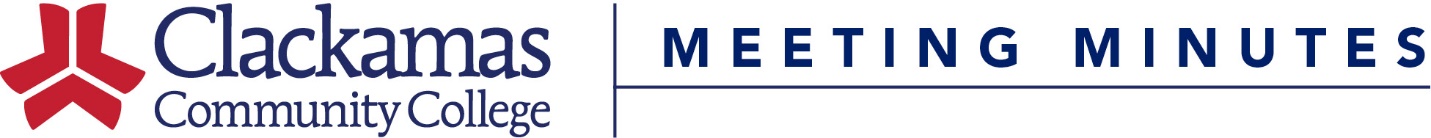 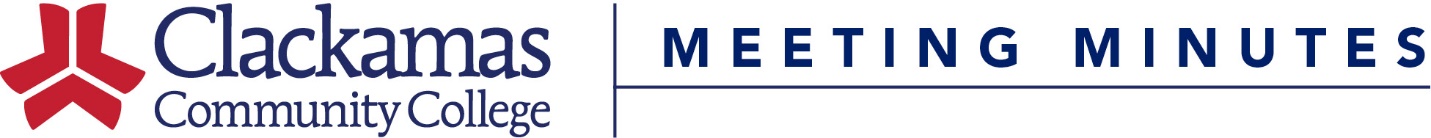 May 20, 2016Meeting AgendaPresent:  Michael Duncan Stevens (ASG), Dustin Bare, Nora Brodnicki, Elizabeth Carney, Jeff Ennenga, Megan Feagles (Recorder), Sue Goff, Shalee Hodgson, Jason Kovac, Kara Leonard, Jeff McAlpine (Alternate Chair), Tracy Nelson, Scot Pruyn, Lisa Reynolds, Esther Sexton, Sarah Steidl, Dru Urbassik, *Andrea Vergun, Helen WandGuests:   Eric RobertsAbsent:   Rich Albers, Karen Ash, Rick Carino, Frank Corona, Ida Flippo, Darlene Geiger, Mike Mattson, David Plotkin, Cynthia Risan, Tara SpreheWelcome & IntroductionsApproval of MinutesApproval of the June 7, 2019 minutesMotion to approve, approvedConsent AgendaCourse Number ChangesCourse Title ChangeReviewed Outlines for ApprovalMotion to approve, approvedInformational ItemsNew Member OrientationDru Urbassik presentedContinued discussion from last year about supporting new members in their role on the Review Teams.It was decided that the Review Teams would provide training to their new members.Review Teams/Sub-Committee Process SharingDru will email everyone links to the meetings and other documents, general info about the structure of the Committee.Bring back best practices for the November 15th meetingCourses scheduled for inactivation on 06/30/20Megan Feagles presentedThese courses are scheduled for inactivation for the 20-21 year (06/30/20, 2020/SU). These courses haven’t been offered since 2017/SP.Presented to the Committee at the 3/15/19 meeting. They have been posted on the Curriculum Committee site since then. They were emailed to Department Chairs, Directors, Deans, Associate Deans, and Admins after the meeting last year.Updated to remove courses that were offered, and not cancelled, during spring and summer term. After Fall Term, the list will be updated to remove courses that were offered, and not cancelled, during Fall Term.The only way to prevent a course on this list from being inactivated is to offer it during the 19-20 year. Contact Curriculum Office for special circumstances.Please pay special attention to courses that affect programs and other courses.Curriculum Office will send out to Department Chairs, Directors, Deans, Associate Deans, and Admins.Catalog DeadlineDru Urbassik presented1st meeting in January, meaning everything must be reviewed and submitted to Curriculum Office by January 9th to be on the agenda for the January 17th meeting.Old BusinessReview Membership VacanciesDru Urbassik presentedDeans are responsible for filling vacancies in their areas.Helen Wand will ask Leslie Ormandy, Part-Time Faculty Association (PTFA) President, if Helen can represent PTFA in addition to Allied Health.Eden Francis will represent Science. Alice Lewis is considering it. Any nominations for a new Chair?Jeff McAlpine was nominated. Bring back for the November 1st meeting.General Education Review ProcessLisa Reynolds presentedContinued conversation from 5/17/19 meetingCourse outlines and current system don’t provide sufficient evidence to determine General Education approval.Proposal: Develop additional questions for course outline submitters to clarify elements like how are you demonstrating that the course meets Gen Ed Outcomes, how are outcomes assessed, documentation of transferability, etc.Start with Cultural Literacy area first, maybe 10-20 courses. Provide training for course submitters and Review Teams, which includes the Assessment Team.Hopefully by the end of the year, there will be a recommendation for a new process.Are the currently approved Gen Ed courses still approved, at least for this year?New BusinessCourse InactivationsGIS-281, GIS-282Eric Roberts presentedGIS-281 being replaced by GIS-201. GIS-282 being replaced by GIS-202. Provides a clearer course sequence.Motion to approve, approvedNew CoursesFRP-203Jeff Ennenga presentedReason for new course: Community and industry requestTaught as a workshop last year. Motion to approve, approvedGIS-202Eric Roberts presented“Creation of this course, along with integration with GIS-201 and deletion of GIS-282, brings fundamentals of GIS sequence into better alignment and assists in the removal of duplicitous courses.”Motion to approve, approvedProgram AmendmentsConstruction Trades, General Apprenticeship AASShalee Hodgson presented on behalf of Shelly TracyChange MTH-065 or higher to generic “Computation Related Instruction Requirement”. No credit changes.Motion to approve, approvedClosing Comments-Meeting Adjourned-Next Meeting: November 1, 2019 CC127 8-9:30am